Univerzita Karlova v PrazePrávnická fakultaDiplomová práceVedoucí diplomové práce: Datum vypracování práce (uzavření rukopisu): Prohlašuji, že předloženou diplomovou práci jsem vypracoval samostatně a že všechny použité zdroje byly řádně uvedeny. Dále prohlašuji, že tato práce nebyla využita k získání jiného nebo stejného titulu.Autor diplomové prácePoděkováníDěkuji  práce, , za ochotu vést mou diplomovou práci, trpělivý přístup a za cenné rady, které mi při psaní práce .ÚvodVertikální odsazení lze upravovat pomocí mezer v dialogovém okně odstavecNadpis 1TextNadpis 2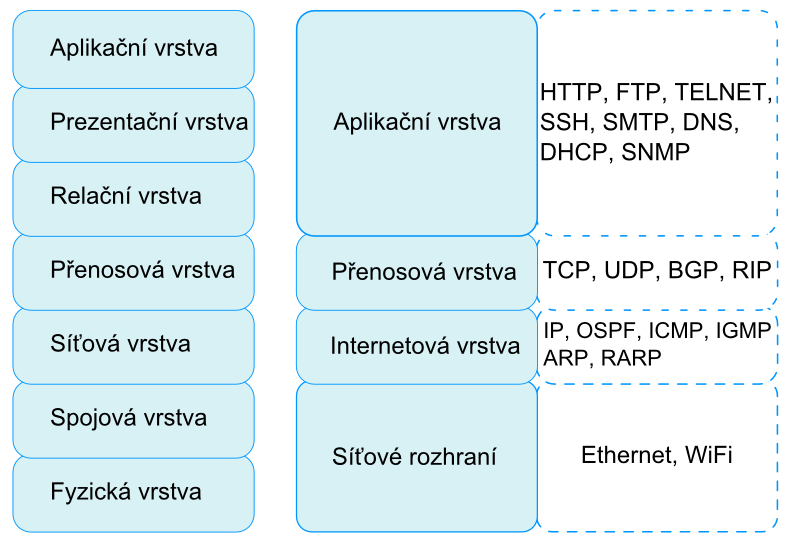 Obrázek 1 Model ISO/OSI, TCP/IP a některé protokoly přidružené vrstvámNadpis 1TextNadpis 2Tabulka 1 Popis 1Tabulka 2 Popis 2ZávěrSeznam zkratekSeznam zdrojůSeznam tabulekTabulka 1 Popis 1	7Tabulka 4 Popis 2	7Seznam obrázkůObrázek 1 Model ISO/OSI, TCP/IP a některé protokoly přidružené vrstvám	6Obrázek 2 Značky aktivních síťových prvků podle Cisco	6PřílohyPříloha 1Příloha 2Příloha 3Příloha 4AbstraktNázev diplomové práce: Tato práce se zabýváAbstractThesis title: This paper deals with Každá diplomová práce musí obsahovat název práce a jeho překlad do anglického jazyka. Dále její shrnutí (resumé) v anglickém, francouzském nebo německém jazyce v rozsahu nejméně jedné strany, t. j. 1 800 znaků.Klíčová slovajedna, dva, třiKeywordsone, two, three